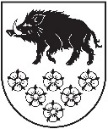 LATVIJAS REPUBLIKAKANDAVAS NOVADA DOMEDārza ielā 6, Kandavā, Kandavas novads, LV –3120 Reģ. Nr.90000050886, Tālrunis 63182028, 63182026, fakss 63182027 e-pasts dome@kandava.lv KandavāAPSTIPRINĀTSKandavas novada domes sēdē2020. gada 30.jūlijā(protokols Nr.13  10.§)Kandavas novada domes iekšējie noteikumi  “Kandavas novada pašvaldības budžeta izstrādāšanas, apstiprināšanas, izpildes un kontroles kārtība”Izdoti saskaņā ar Valsts pārvaldes iekārtas likuma 72.panta pirmās daļas 2.punktu, 73.panta pirmās  daļas 4.punktu,  un likuma „Par pašvaldībām”41.panta pirmās daļas 2.punktu  I. Vispārīgie jautājumiNoteikumi nosaka vienotu Kandavas novada pašvaldības (turpmāk - pašvaldība) budžeta un tā grozījumu izstrādāšanas, apstiprināšanas, izpildes un kontroles nosacījumus, ievērojot likumu „Likums par budžetu un finanšu vadību”, likumu „Par pašvaldību budžetiem” un citus Latvijas Republikas normatīvos aktus. Pašvaldības budžeta mērķis ir noteikt, kāds līdzekļu apjoms ir nepieciešams likumā “Par pašvaldībām” noteikto funkciju, uzdevumu un pašvaldības brīvprātīgo iniciatīvu izpildei, nepārsniedzot līdzekļu daudzumu, ko veido attiecīgā gada pašvaldības budžetā paredzētie ieņēmumi kopā ar iepriekšējā gada līdzekļu atlikumu. Pašvaldības budžets ir līdzeklis likumā „Par pašvaldībām” noteikto funkciju īstenošanai ar finansiālām metodēm. Pašvaldības budžets ir pašvaldības finansiālās darbības un vadības pamatā. Par pašvaldības budžeta projekta izstrādāšanu un izpildes procesa organizāciju atbild Kandavas novada domes izpilddirektors (turpmāk- izpilddirektors). Par pašvaldības budžeta apstiprināšanu Kandavas novada domē (turpmāk-Dome) un tā vadību atbild Kandavas novada domes priekšsēdētājs (turpmāk- priekšsēdētājs). Noteikumi attiecas uz visām pašvaldības iestādēm un to struktūrvienībām (turpmāk – iestādes). Noteikumu mērķis ir formulēt skaidrus nosacījumus visām darbībām, kas tiek realizētas pašvaldības budžeta izstrādāšanas un izpildes gaitā. Pašvaldības budžets tiek sastādīts saimnieciskajam gadam, kas sākas katra gada 1.janvārī un beidzas 31.decembrī.  Pašvaldības budžets tiek veidots pēc ,,nulles bāzes” budžeta metodes. Pašvaldības budžeta plānošana un kontrole tiek nodrošināta, izmantojot budžeta plānošanas moduli Jedox. Pašvaldības budžets sastāv no pamatbudžeta. Ziedojumi un dāvinājumi pašvaldības budžeta projektā netiek plānoti. Pašvaldības budžetā ir ieņēmumu daļa, izdevumu daļa un finansēšanas daļa, kuras izstrādā atbilstoši budžeta ieņēmumu, izdevumu un finansēšanas klasifikācijai Ministru kabineta noteiktajā kārtībā.Pašvaldības budžets ir jāizstrādā un jāiesniedz apstiprināšanai Domē ne vēlāk kā divu mēnešu laikā pēc gadskārtējā valsts budžeta likuma izsludināšanas. Pašvaldības budžeta izstrādāšanas un izlietošanas process ir atklāts. Pašvaldības budžeta projekts, pašvaldības budžets un saimnieciskā gada pārskats par pašvaldības budžeta izpildi ir publiski pieejams. Gadskārtējo pašvaldības budžetu un tā grozījumus apstiprina kā saistošos noteikumus. II. Pašvaldības budžeta projekta sagatavošanaNākamā gada pašvaldības budžeta izstrādes process sākas kārtējā gada oktobra mēnesī ar izpilddirektora rīkojumu par budžeta sastādīšanu. Pašvaldības budžeta sastādīšanā tiek iesaistītas visas iestādes. Iestāžu vadītāji pašvaldības budžeta tāmju projektus iesniedz izpilddirektoram un elektroniskā formā Kandavas novada domes Finanšu nodaļas (turpmāk- Finanšu nodaļa) ekonomistam, saskaņā ar izpilddirektora rīkojumā par budžeta sastādīšanu norādīto. Pamatbudžeta sastādīšanas gaita: iestāžu vadītāji sastāda tāmju projektus, lai iekļautais finansējums nodrošinātu iestādes uzturēšanu un darbību nākamajā gadā, pievienojot paskaidrojumus, pamatotus aprēķinus un citu informāciju par nepieciešamo finansējumu un iesniedz tos izpilddirektoram, elektroniskā formā finanšu nodaļas ekonomistam; Finanšu nodaļas ekonomists, ņemot vērā zināmo
informāciju par noslēgtiem līgumiem, izmaiņām darba samaksā, komunālo pakalpojumu cenās, sastāda pašvaldības budžeta projektu izdevumu daļai; priekšsēdētājs, priekšsēdētāja vietnieks, izpilddirektors un attiecīgās iestādes vadītājs analizē un izvērtē pieprasīto finanšu līdzekļu pamatojumu pa konkrētām pašvaldības budžeta sadaļām; izpilddirektors var koriģēt pašvaldības budžeta tāmju projektus atbilstoši pašvaldības prioritātēm un ievērojot plānoto pašvaldības budžeta apjomu;ja pašvaldības budžeta tāmes projekts neatbilst rīkojumā noteiktajām prasībām, izpilddirektoram ir tiesības nesaskaņot pašvaldības budžeta tāmes projektu un pieprasīt attiecīgās iestādes vadītājam veikt pašvaldības budžeta tāmes projekta koriģēšanu līdz noteiktam termiņam; Finanšu nodaļas ekonomists pārbauda un apkopo pieprasījumus un sagatavo pašvaldības budžeta bāzes projektu un iesniedz to priekšsēdētājam, priekšsēdētāja vietniekam un Domes deputātiem izskatīšanai. Pašvaldības budžeta sastādīšanas pamatnosacījumi: plānojot pašvaldības budžetu, jāpielieto pamatoti aprēķini, algu aprēķinos jāpielieto apstiprināti amata vienību saraksti, kā arī amatalgas un samaksas reglamentējošos normatīvajos aktos noteiktie nosacījumi; iesniegtajiem pašvaldības budžeta projekta aprēķiniem, prognozēm un paskaidrojumiem jābūt precīziem un kvalitatīviem. Kandavas novada Izglītības pārvaldes un Kandavas novada Kultūras un sporta pārvaldes vadītāji nodrošina to pakļautībā un pārraudzībā esošo iestāžu pasākumu finansēšanas plānu un programmu ieņēmumu un izdevumu tāmju izstrādāšanu un to iesniegšanu apstiprināšanai. Pašvaldības budžets ir dokuments, kas ietver: skaitlisku informāciju par pašvaldības budžeta ieņēmumiem atbilstoši
noteiktajiem ieņēmumu avotiem un Ministru kabineta noteiktajai budžeta ieņēmumu
klasifikācijai; datus par iepriekšējā saimnieciskā gada pašvaldības budžeta līdzekļu atlikumu un budžeta finansēšanu atbilstoši Ministru kabineta noteiktajai budžeta finansēšanas klasifikācijai; katrai izdevumu kategorijai iedalīto līdzekļu apmēru atbilstoši Ministru kabineta
noteiktajai budžeta izdevumu klasifikācijai divās ekonomisko izdevumu klasifikācijas zīmēs;informāciju par pašvaldības saistībām un sniegtajiem galvojumiem, ietverot parāda saistības atbilstoši Ministru kabineta noteiktai parāda uzskaites klasifikācijai;citu informāciju, kuru atzīst par nepieciešamu. Pašvaldības budžeta projektam pievienojams paskaidrojuma raksts, kas ir tā neatņemama sastāvdaļa. Kanceleja pašvaldības budžeta saistošos noteikumus un to paskaidrojuma rakstu triju darba dienu laikā pēc to parakstīšanas rakstveidā un elektroniskā veidā nosūta Vides aizsardzības un reģionālās attīstības ministrijai, Sabiedrisko attiecību nodaļa – publicē pašvaldības mājaslapā.III. Pašvaldības budžeta grozījumu sagatavošana un apstiprināšanaDome, pašvaldības budžeta izpildes gaitā, likumos „Par pašvaldībām” un „Par pašvaldību budžetiem” noteiktajā kārtībā ir tiesīga grozīt pašvaldības budžetu, samazināt vai palielināt uzdevumu finansējumu apjomus, paredzēt jaunu uzdevumu finansēšanu. Grozījumi pašvaldības budžetā tiek veikti, ja: ikgadējā valsts budžetā vai normatīvo aktu izmaiņu rezultātā palielinās vai samazinās pašvaldības budžeta apjoms; notikusi pašvaldības budžeta ieņēmumu daļas pārpilde vai neizpilde un ir nepieciešams pārskatīt iepriekš pieņemtos lēmumus vai mainīt realizējamo pasākumu prioritātes, palielinot vai samazinot tam paredzēto finansējuma apjomu; paredzētas novirzes no iestāžu/pasākumu budžeta tāmēm, ieņēmumu un izdevumu prognozēm, kad nepieciešams precizēt sadalījumu pa ekonomiskās klasifikācijas kodiem;ir nepieciešams piešķirt finansējumu, jo radies papildus pasākums, apstākļi. Pašvaldības budžeta un tāmju grozījumus, kā arī pieprasījumus par papildus finansējumu, iestādes vadītājs, pievienojot tam paskaidrojošos dokumentus ar grozījumu iemeslu skaidrojumu (apstākļu izmaiņas, kļūdas sākotnējā plānošanā, papildus programmu ieviešana vai citi), iesniedz apstiprināšanai priekšsēdētājam, priekšsēdētāja vietniekam. Visas izmaiņas apstiprinātajās pašvaldības budžeta tāmēs iekļaujamas kārtējos pašvaldības budžeta grozījumos (pielikums Nr.1) un paskaidrojuma rakstā (pielikums Nr.2), kurus pieņem Dome. Pašvaldības budžeta grozījumus var ierosināt budžeta izpildītāji, priekšsēdētājs, priekšsēdētāja vietnieks, Finanšu nodaļas ekonomists, izpilddirektors. Pašvaldības budžeta grozījumus sagatavo Finanšu nodaļas ekonomists un iesniedz tos Finanšu, plānošanas un novada attīstības komitejā izskatīšanai. Pašvaldības budžeta grozījumus apstiprina Domes sēdē kā saistošos noteikumus. IV. Pašvaldības budžeta izpilde un izpildes kontrole Finanšu nodaļa atbilstoši Kandavas novada domes Finanšu nodaļas nolikumam, izpilddirektora rīkojumiem, savai kompetencei organizē un atbild par pašvaldības budžeta izpildi. Finanšu nodaļas ekonomists informē  izpilddirektoru par finanšu disciplīnas un pašvaldības budžeta izpildes pārkāpumiem. Izpilddirektors pieņem lēmumu par pārkāpuma ietekmi uz pašvaldības budžeta izpildi un nosaka tālāko rīcību, par to informējot priekšsēdētāju, priekšsēdētāja vietnieku.Finanšu nodaļas ekonomists pašvaldības budžeta līdzekļu izlietojumu kontrolē, nodrošinot izdevumus pamatojošo dokumentu pārbaudi, vīzēšanu atbilstoši katram dokumentu veidam noteiktajai kārtībai. Iestāžu vadītāji ir atbildīgi par šajos noteikumos noteikto prasību ievērošanu pašvaldības budžeta projekta sastādīšanas gaitā un atbilstoši savai kompetencei nodrošina pašvaldības budžeta izpildi un kontroli institūcijas ietvaros, kā arī pašvaldības budžeta līdzekļu efektīvu un ekonomisku izlietošanu atbilstoši paredzētajiem mērķiem, nepārsniedzot apstiprināto apropriāciju. Iestāžu vadītājiem gada laikā atļauts realizēt izdevumus tādā apmērā, kādā tiem ir paredzēti līdzekļi no vispārējiem ieņēmumiem, īpašiem mērķiem iezīmētiem ieņēmumiem, kā arī no ieņēmumiem par sniegtajiem maksas pakalpojumiem un citiem pašu ieņēmumiem, nepārsniedzot pašvaldības budžetā paredzēto apropriāciju. Pašvaldības budžeta ieņēmumu daļas neizpildes gadījumā Finanšu nodaļa informē priekšsēdētāju, priekšsēdētāja vietnieku, kuri var ierosināt pārskatīt iestāžu apstiprinātos budžetus, jautājumu par finansējuma samazinājumu virza izskatīšanai Finanšu, plānošanas un novada attīstības komitejā. Finanšu nodaļa nodrošina pašvaldības budžeta izpildes atskaišu sagatavošanu Ministru kabineta noteikumos noteiktajā kārtībā par obligāti iesniedzamajiem pašvaldību pārskatiem. Pārskati tiek publicēti Valsts kases mājaslapā. Ja saistošie noteikumi par pašvaldības budžetu nav stājušies spēkā līdz saimnieciskā gada sākumam, tad: izdevumi pašvaldības iestāžu programmu nodrošināšanai, mēnesī nedrīkst pārsniegt vienu divpadsmito daļu no iepriekšējā gada apropriācijas; izpildāmās funkcijas vai programmu apjomi salīdzinājumā ar iepriekšējo saimniecisko gadu nesamazinās; uzsākto investīciju un citu projektu finansēšana tiek turpināta, veicot samaksu attiecīgajam objektam paredzētajā apjomā. Kandavas novada domes priekšsēdētāja  (personiskais paraksts) Inga Priede 